Россия обладает богатыми водными биологическими ресурсами. Водные биологические ресурсы — как любое природное богатство — общенациональное достояние, которое должно работать на благо всех граждан страны, участвовать в создании высокого качества жизни, обеспечивать социально-экономическую отдачу и вносить вклад в укрепление международных позиций государства.Законодательство о природных ресурсах — всегда зона высокого политического  напряжения, и выбор наиболее эффективной системы использования общенациональных природных ресурсов становится предметом большой политической и экономической дискуссии. В России в результате трансформации рыбохозяйственного комплекса в 1990-е — 2000-е годы была найдена оптимальная модель и создана эффективная система, которая создает условия для среднесрочного и долгосрочного развития отрасли, содержит механизмы предотвращения злоупотреблений и обеспечивает социально-экономическую отдачу. Результатом ее воплощениястала положительная динамика ключевых показателей отрасли. 
Рыбная продукция как носитель животного белка с уникальным набором аминокислот, жирных кислот и витаминов, которые не встречаются в таком количестве и разнообразии ни в зерновых культурах, ни в мясе, ни в других продуктах, занимает ведущее место в обеспечении сбалансированности питания и здоровой диеты.Рациональные нормы потребления пищевых продуктов, отвечающие современным требованиям здорового питания, Минздрава России, в 2016 году составляют 22 кг/год на человека. В российской структуре потребления качество питания значительно упало в 1990-е годы, наряду с сокращением потребления молокопродуктов, мяса животных, сократилось потребление рыбной продукции. Потребления рыбы в стране снизилось двукратно: с 20,4 кг в 1990-м году до 9,3 кг к 1997 году.С 2000 года началось постепенное, но последовательное восстановление потребления, выход на нормы здорового питания, рекомендованного Минздравом, и превышение их в 2013 и 2014 годах. Даже после сокращения объема внутреннего рыбного рынка и роста цен на рыбу и рыбопродукцию под воздействием внешних факторов в 2014 году на протяжении двух последних лет происходит быстрое, уверенное восстановление.Уровень душевого потребления рыбопродукции в России в 2016 году находится на уровне со среднемировым и среднеевропейским, превосходит показатели США в 2,6 раза. Потребление рыбы в мире в целом пока только приближается к рекомендованному Минздравом значению: в 2016-м году мировой показатель впервые преодолел рубеж в 20 кг.20,2       Мир39,5       Китай23,6	Северная Америка20,8	Европа19	Россия16,7	Азия и Тихоокеанский регион9,8	Африка7,3	СШАВ структуре потребления рыбы россиянами по итогам 2016 года присутствуют разнообразные виды рыбы. На сельдь, лососевые, минтай, треску, скумбрию приходится более 12 кг потребления рыбы на душу населения в год.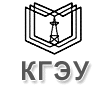 